成都航空职业技术学院工会文件校工发【2021】29号关于开展“相聚成航 携手前行”新教职工团体心理活动的通知各分工会：为提升教职工心理健康水平，帮助新教职工更好更快的融入成航大家庭，更好地平衡工作与生活，增进交流，增强凝聚力，校工会与学生工作部心理健康教育中心联合开展新教职工团体心理活动。活动招募词：亲爱的老师们，你们带着执教三尺讲台的理想，来到了温馨的成航大家庭。在成航，我们开始了一段新的人生旅程。如果你希望更多地了解自己，结识更多的同龄青年教职工，工作生活中获得更多的人际支持，职工心灵驿站真诚地邀请你来参加“相聚成航，携手前行”新教职工团体心理活动。活动目标相互认识，促进了解。感受集体力量，增强集体凝聚力活动时间2021年9月23日下午3：50—4：50活动地点博学楼204（学工部团体心理辅导室）参加对象入职三年内的新教师（自愿报名）带领者张琴，学工部心理健康辅导中心专职教师，国家二级心理咨询师，成都市心理咨询行业协会婚姻与家庭心理专业委员会秘书长。六、活动报名报名方式：微信报名。报名截止时间：2021年9月14日（周二）18：00—9月19日（周日）16:00。   友情提示：人数有限，先到先得。关注工会微信公众号“成都航院工会”报名。微信号：cdhygh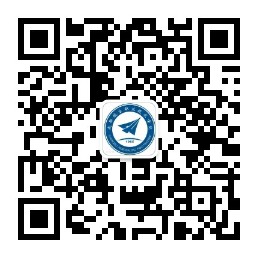 七、注意事项1.请参加工作坊的老师穿平跟鞋，以方便参与互动活动。 
2.请报名者准时参加，以积极的心态参与各项活动。成都航空职业技术学院工会委员会成都航空职业技术学院职工心灵驿站二○二一年九月十三日主题词：新教职工  团体心理活动  通知抄送：各党总支（支部）                                             成都航院工会委员会                           2021年9月13日 